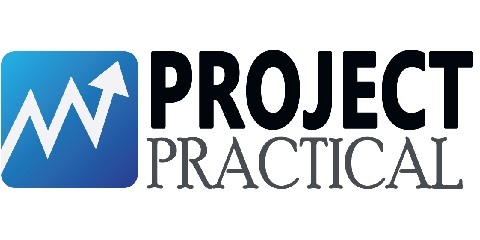 Test Plan<Project Name>Copyright Notice© COMPANYNAME, (original issue year – current issue year)All Rights ReservedThe information contained in this document is the property of COMPANYNAME. No part of this document may be reproduced, stored in a retrieval system, or transmitted in any form, or by any means; mechanical, photocopying, recording, or otherwise, without the prior written consent of COMPANYNAME. Under the law, copying includes translating into another language or format. Legal action will be taken against any infringement.The information contained in this document is subject to change without notice and does not carry any contractual obligation for COMPANYNAME. COMPANYNAME reserves the right to make changes to any products or services described in this document at any time without notice. COMPANYNAME shall not be held responsible for the direct or indirect consequences of the use of the information contained in this document.Revision HistoryThe reviewer signoff shall signify the recommendation for acceptance of this document.Sign Off Table of ContentsList of Tables	7List of Figures	81	Introduction	91.1	Overview of the System	91.2	Purpose	91.3	Acronyms and Abbreviations	92	Test Level	92.1	Test Level – Entry and Exit	92.2	Test Levels and Test Items	102.3	Exclusions	102.4	Test Criteria	102.4.1	Item Pass / Fail Criteria	102.4.2	Suspension and Resumption Criteria	102.4.3	Regression / Verification Criteria	102.5	Constraints and Deficiencies	113	Test Reporting and Defect Tracking	114	Change Management	115	Test Planning	115.1	Roles and Responsibilities	115.2	Test Schedule	125.3	Environment Needs	125.3.1	Hardware	125.3.2	Software	125.4	Training Needs	125.5	Risk and Contingencies	136	Customer Validation Plan	136.1	Roles and Responsibilities	136.2	Validation Schedule	136.3	Validation Environment Needs	146.3.1	Hardware	146.3.2	Software	146.4	Validation Items	146.5	Reporting and Tracking to Closure	14Appendix	15List of TablesTable 1 : Test Level - Entry and Exit	9Table 2 : Test Levels and Test Items	10Table 3 : Roles and Responsibilities	11Table 4 : Test Schedule	12Table 5 : Hardware Details	12Table 6 : Software Details	12Table 7 : Training Needs	12Table 8 : Risk and Contingencies	13Table 9 : Customer Roles and Responsibilities	13Table 10 : Validation Schedule	13Table 11 : Validation Hardware Details	14Table 12 : Validation Software Details	14List of FiguresIntroductionOverview of the System<Describe the overview of the application>Purpose<The purpose of this Test Plan is to clearly describe the various testing techniques and testing approaches followed for testing the system>Acronyms and Abbreviations<This subsection provide the definitions of all terms, acronyms and abbreviations required to properly interpret the Test Plan document>Test Level<Mention the applicable levels of testing – Unit, integration, system, acceptance and final acceptance. Describe a short description on how they are to be administered and if few are not applicable state why they are not available>Test Level – Entry and ExitTable 1 : Test Level - Entry and ExitTest Levels and Test ItemsTable 2 : Test Levels and Test ItemsExclusions<No exclusions. The entire functionality as defined in the Requirement Specifications document shall be tested>Test CriteriaItem Pass / Fail Criteria<When the Expected Result matches with the Actual Result the corresponding Test Case is marked as ‘Pass’. Otherwise, the Test Case is marked as ‘Fail’. Test Problem Report (TPR) for failed test cases will be raised with a brief description of steps that actually lead to the issue. The Test Case ID is marked in the TPR against the Issue Description for better understanding. All issues in TPR shall be tracked to closure.>Suspension and Resumption Criteria<When 40% of executed test cases fail then testing would be suspended & the application would be returned to the development team for rework. Also testing would be suspended when the basic functionality is not met.Testing would be resumed when the raised issues are fixed by the development team.>Regression / Verification Criteria< If the failed test cases percentage in more than 40% then regression testing would be performed else undergoes a verification cycle.>Constraints and Deficiencies< Inadequate time for Testing, Testing environment not available in time, Tester not familiar with the system, Delay in Receiving baseline documents, Delay in receiving the fixes from Development Team, Poor System Performance/response>Test Reporting and Defect Tracking<All defect raised during testing would be logged in an excel sheet>Change Management<Changes happen in the form of a requirement change or design change. Test plan and other test artifacts are analyzed for the impact due to change. Changes are then appropriately carried out and go through the same workflow as preparation, review, verification and baseline. Traceability matrix is revisited to accommodate the changes>Test PlanningRoles and ResponsibilitiesTable 3 : Roles and ResponsibilitiesTest ScheduleTable 4 : Test Schedule<The above could be linked to the overall Project Schedule>Environment NeedsHardware Table 5 : Hardware DetailsSoftwareTable 6 : Software DetailsTraining Needs< Give the training details to the Testing team. Could be specific to domain, technology and test tools >Table 7 : Training NeedsRisk and ContingenciesTable 8 : Risk and ContingenciesCustomer Validation Plan<Mention the steps taken for validating at the customer end. This would be UAT, FAT or intermediate testing or parallel testing. This section needs to indicate the various types of validations planned, validating components and the schedule>Roles and Responsibilities<State the various roles and their responsibilities here in this section. This could be in overall sync with the PMP roles and responsibilities >Table 9 : Customer Roles and ResponsibilitiesValidation Schedule<Give the complete validation schedule and this has to be part of the overall project schedule>Table 10 : Validation Schedule* The above could be linked to the overall Project scheduleValidation Environment Needs< Give the testing hardware/software environmental details here. This is inclusive of all test levels, techniques and in terms of hardware and software. Also mention the location where the validation would be done >HardwareTable 11 : Validation Hardware DetailsSoftwareTable 12 : Validation Software DetailsValidation Items<Mention what are the items that have to be used for validation. These would be scenarios or scenario test cases or some cases written and given by customer. Mention what would be the validation items customer would use>Reporting and Tracking to Closure<Mention how customer validation results would be reported – either in TPR or customer given format and also mention how they will be tracked to closure>Appendix Document IDTEST PLAN-v0.1Version Number0.1Issue DateApril 01, 2020ClassificationPublicDateVersionDescription Author (s)04/01/20200.1Draft VersionJohn DoeReviewed By (Customer)SignatureDatePrepared ByAcknowledged  By<Name><Name>Title: <Position>Title: <Position>COMPANYNAME COMPANYNAME Date:Date: Accepted  ByAccepted  By<Name><Name>Title: <Position>Title: <Position><Customer Company Name ><Customer Company Name >Date:Date: Entry LevelTest LevelExit Level1. Functional Spec reviewed and available.2. System Test Cases reviewed and ready.System TestingSystem test cases 100% executed.No severity ‘Fatal’ or ‘High’ problem outstanding.Test results documented in TPR.Test LevelTest Items (Test Procedure, Test Cases, Scripts Reference)Tools used (if any)CoverageSystem Testing System Test cases ManualAs per the Requirement SpecificationRoleResponsibilityPersonTest LeadPreparation of Test plan, Review of Test Cases, Testing, Test Monitoring andTest Consolidation and AnalysisTesterPreparation of Test Cases, TestingDefect ReportingTaskStart DateEnd DateResourceDeliverableTest case Preparation<dd Month yyyy><dd Month yyyy><Name>Test casesTesting<dd Month yyyy><dd Month yyyy><Name>Test Problem report Test Summary ReportS. NoTesting TaskHardware DetailsNeeded on or beforeS. NoTesting TaskSoftware DetailsNeeded on or beforeS. NoTraining DescriptionNeeded on or beforeS. NoRisk MitigationContingencyRole (Customer end and COMPANYNAME)ResponsibilityPersonValidation Item <Build or Prototype or Component inclusive of iteration>Start DateEnd DateEntry CriteriaExit CriteriaS. NoHardware DetailsNeeded on or beforeS. NoSoftware DetailsNeeded on or before